ChromatografiePracovní list je určen pro žáky 2. stupně základních škol a jeho cílem je pochopit základní princip chromatografie.Pokus: Chromatografie v praxi_______________________________________________________Odpovězte na otázky.Co je to chromatografie?……………………………………………………………………………………….Jmenujte alespoň dvě další separační metody.……………………………………………………………………………………….Označte správnou odpověď.Na obrázku vidíte sluníčko namalované černou barvou. Obrázek ponoříme do vody. Černá barva se začne rozdělovat. Jaká barva se používá pro zvýraznění černé barvy do fixu?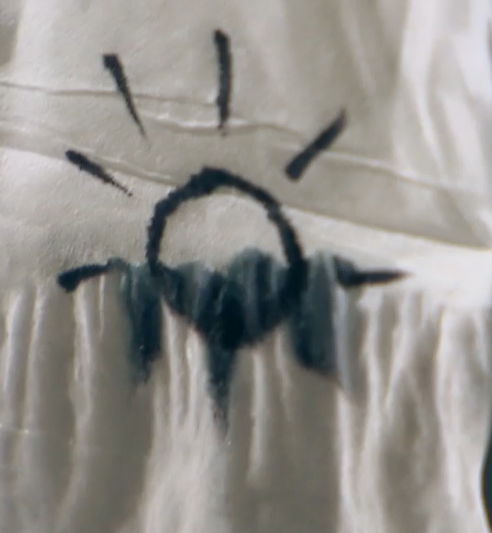 zelenáfialovámodrá.Označte správnou odpověď.Tmavě modrým fixem nakreslíme sluníčko a doprostřed kápneme vodu. Co se stane?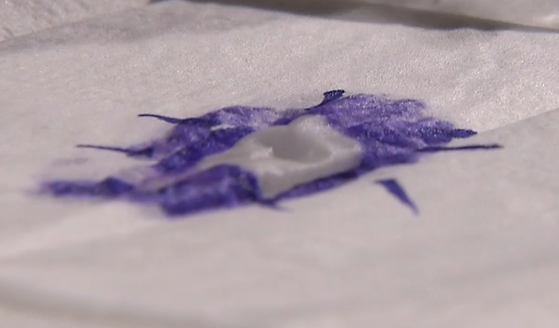 modrá barva se rozpíjí směrem doprostředmodrá barva se rozpíjí směrem ven ze sluníčkakolem sluníčka se objeví fialová barva a modrá zesvětláCo jsem se touto aktivitou naučil(a):……………………………………………………………………………………………………………………………………………………………………………………………………………………………………………………………………………………………………………………………………………………………………